VERBOS ERComer – to eatAprender – to learnComprender – to understandBarrer – to sweepBeber – to drinkCorrer – to runCometer – to commitCreer – to believeDeber – to owe/ought toEsconder – to hideLeer – to readPerder – to losePrender – to turn onRomper – to breakSorprender – to surprise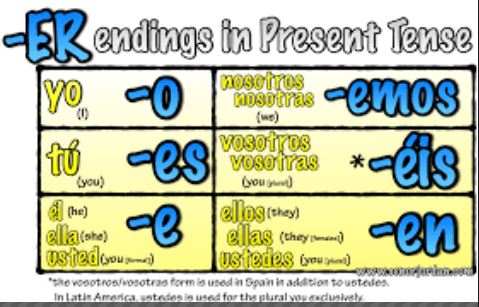 Temer – to fearToser – to coughVender – to sell